5.pielikums iepirkuma  Nr. RPP 2016/38, instrukcijaiTEHNISKĀ SPECIFIKĀCIJA – FINANŠU PIEDĀVĀJUMS Daļai Nr.4Planšete – soma dokumentiemNodrošinu visu iepirkumā izvirzīto prasību izpildi:__________________________________________________________________________                         (Pretendenta nosaukums, vadītāja vai pilnvarotās personas amats, vārds, uzvārds un paraksts)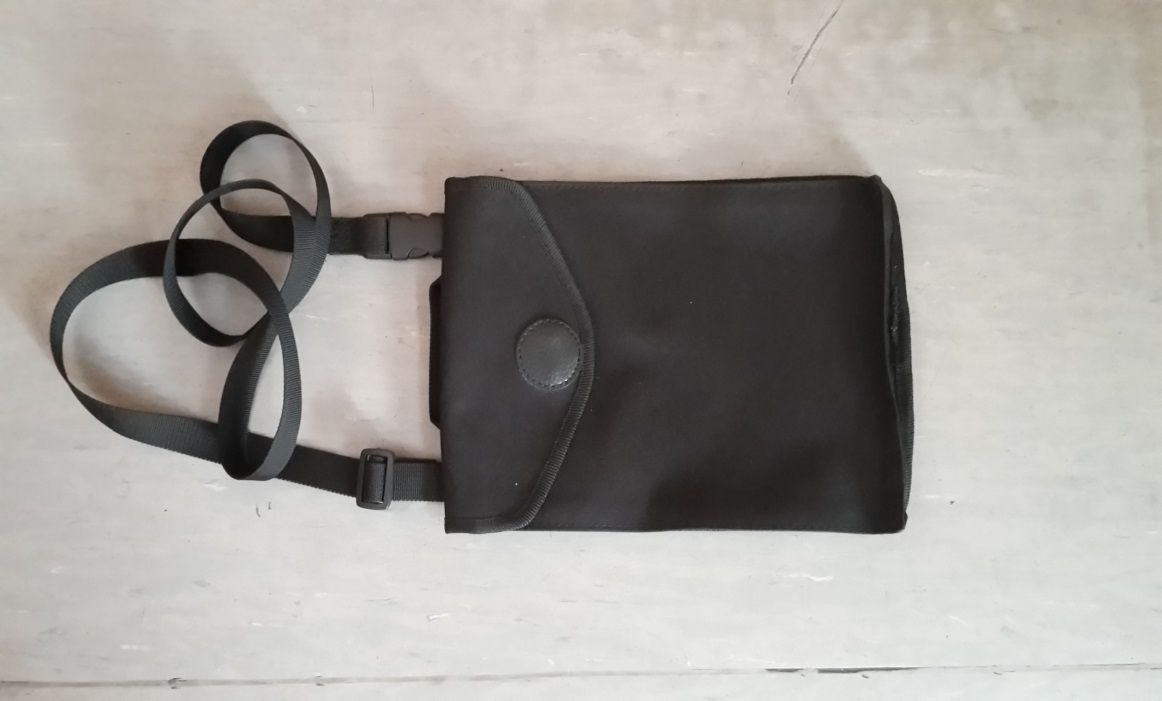 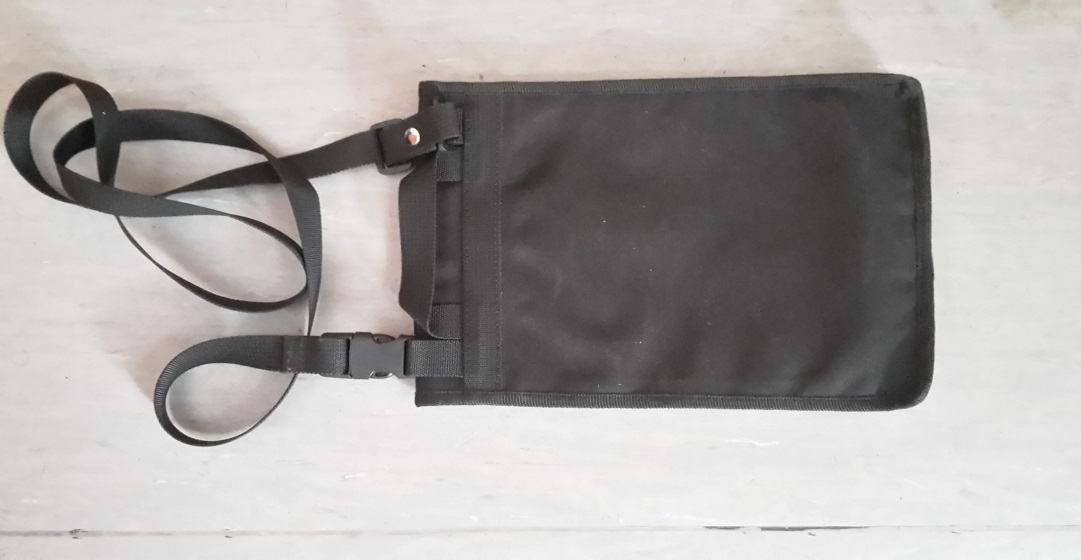 PrasībasPretendenta piedāvājumsPlanšete-soma izgatavota no Cordura vai ekvivalenta melnas krāsas auduma ar PVH oderi, 600 den/m2.   Planšete portfeļtipa,  izmērs:Platums - 20±0.5cm, dziļums - 26±0.5cm, biezums 2.5±0.5cm.Somas muguras daļa piegriezta kopā ar aizdares klapīti - 38±0.5cm. Klape 16±0.5cm, klapītes vidusdaļā, 2.5cm±0.5cm no klapes malas, iestiprināta magnētiskās aizdares virsējā daļa, kas nostiprināta no klapes virspuses ar blīva materiāla (mākslīgā āda u.c.) gabalu 4cm±0.5cm diametrā. Magnētiskās aizdares apakšējā daļa iestrādāta 4.5±0.5cm no somas augšējās malas. Somas aizmugurējā daļa ar klapīti apšūta ar ripsa lentu. Somas aizmugurējā malā 24±0.5cm no apakšējās malas iestrādāts rokturis un plecu siksna, kas nostiprinās ar blīvu poliestera lentu 2.5±0.5cm. Rokturis un plecu siksna no 2.5±0.5cm platas blīvas poliestera lentas, kas nostiprinās pie somas ar metāla kniedi. Plecu siksnai garuma regulēšanai vienā galā polimēra rāmītis, otrā galā  polimēra sprādze operatīvai siksnas atvēršanai.Planšete-soma izgatavota no Cordura vai ekvivalenta melnas krāsas auduma ar PVH oderi, 600 den/m2.   Planšete portfeļtipa,  izmērs:Platums - 20±0.5cm, dziļums - 26±0.5cm, biezums 2.5±0.5cm.Somas muguras daļa piegriezta kopā ar aizdares klapīti - 38±0.5cm. Klape 16±0.5cm, klapītes vidusdaļā, 2.5cm±0.5cm no klapes malas, iestiprināta magnētiskās aizdares virsējā daļa, kas nostiprināta no klapes virspuses ar blīva materiāla (mākslīgā āda u.c.) gabalu 4cm±0.5cm diametrā. Magnētiskās aizdares apakšējā daļa iestrādāta 4.5±0.5cm no somas augšējās malas. Somas aizmugurējā daļa ar klapīti apšūta ar ripsa lentu. Somas aizmugurējā malā 24±0.5cm no apakšējās malas iestrādāts rokturis un plecu siksna, kas nostiprinās ar blīvu poliestera lentu 2.5±0.5cm. Rokturis un plecu siksna no 2.5±0.5cm platas blīvas poliestera lentas, kas nostiprinās pie somas ar metāla kniedi. Plecu siksnai garuma regulēšanai vienā galā polimēra rāmītis, otrā galā  polimēra sprādze operatīvai siksnas atvēršanai.Cena EUR bez PVN par vienu planšeti -somu_______EUR Piegādes termiņš -  60 dienas no līguma noslēgšanas brīža.	    ______dienasTrūkumu novēršanas termiņš - Ne vairāk kā 5 (piecu) dienu laikā no Pasūtītāja pretenziju saņemšanas brīža         ______dienasGarantijas termiņš - Ne mazāk kā 12 (divpadsmit) mēneši no pavadzīmes parakstīšanas brīža     _______mēneši